RATING INSTRUCTIONS:  Rate observed behavior on the scale below using the numerical value definitions contained in the standardized evaluation guidelines.  You must comment on the most and least acceptable performance of the day or week. Specific comments are required for all ratings below "3", above "6" and "N.R.T." (Not Responding to Training). Check the "N.O.” (Not Observed) box if a category is not observed.  Check “N.R.T.” box if the Probationary Officer fails to respond to training.KNOWLEDGEATTITUDEAPPEARANCE( enters rating number in left column)MINUTES OF REMEDIAL TRAINING/PHASE EXTENSION TIME:      (Day to Day RT – Explain under Narrative Comments)     DATE:     NARRATIVE COMMENTS(Use category numbers (1-24) to reference your narrative comments)Probationary Officer: _____________________________________________________________________Field Training Officer: ____________________________________________________________________ SEE ATTACHED SUPPLEMENT (IF BOX CHECKED)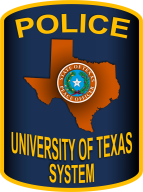 THE  SYSTEM POLICE DEPARTMENTFIELD TRAINING OFFICER PROGRAM* DAILY OBSERVATION REPORT *THE  SYSTEM POLICE DEPARTMENTFIELD TRAINING OFFICER PROGRAM* DAILY OBSERVATION REPORT *DAILY (5 Daily DORs/Week)DAILY (5 Daily DORs/Week)PHASE/WEEK:SHIFT:PHASE/WEEK:SHIFT:PROBATIONARY OFFICER:      PROBATIONARY OFFICER:      FTO:      DATE:      DISTRICT:     Assignment or Reason for No Evaluation:     Assignment or Reason for No Evaluation:     Assignment or Reason for No Evaluation:     Rating Scale:UnacceptableAcceptableSuperior1234567PERFORMANCE TASKSPERFORMANCE TASKSPERFORMANCE TASKSRATINGN.O.N.R.T.1.Driving Skills2.Orientation/Response Time to Calls3.Field Performance4.Self-Initiated Field Activity5.Officer Safety6.Verbal Control7.Physical Contact8.Radio: Comprehension/Usage9.Routine Forms: Accuracy Completeness10.Report Writing: Organization and Detail11.Report Writing: Appropriate Time Used12.Report Writing: Grammar/Spelling13.Investigation Skills14.Interview/Interrogation Skills15.Problem Solving/Decision Making16.Departmental Policies/Procedures17.Penal Code, Code of Criminal Procedures, ABC Code18.Transportation Code19.Acceptance of Feedback20.Attitude Toward Police Work21.Relationship with Public in General22.Relationship with Ethnic Groups23.Relationship with Officers and Supervisors24.General AppearanceMost Acceptable Performance:      Least Acceptable Performance:      Additional Comments:      